LICEO MIXTO SAN FELIPE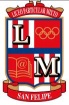 LISTA DE UTILES ESCOLARES 20195° AÑO BÁSICOPLAN LECTOR Nota: en el mes de noviembre el alumno debe escoger uno de los 3 títulos, propuestos en el plan lector para realizar la lectura del mes y así rendir la evaluación.AsignaturasMateriales o cuadernos Uso PersonalUn candado mediano con tres llaves para el uso de casilleros.(una de las llaves se le entrega al docente jefe)Estuche completo para uso personal (Dos lápices grafitos, lápiz bicolor, goma de borrar, pegamento en barra mediano, lápices de colores de madera, sacapuntas con depósito para la basura, tijeras punta roma, lápices de pasta azul, negro, rojo, verde, un pendrive)Entregar al profesor(a)1 cinta  de papel engomado para pared1 cinta adhesiva grande transparente3 lápices grafitos y tres gomas de borrar Lenguaje1 cuaderno college o universitario cuadro grande 100 hojas (forro rojo)1 cuaderno pequeño cuadro grande 60 hojas  (uso obligatorio en clases de Lenguaje  para glosario) (forro personalizado).1 diccionario de significados español (uso obligatorio en clases de lenguaje)1 diccionario de sinónimos y antónimos (uso obligatorio en clases de lengua y literatura)1 libro de lectura complementaria de acuerdo a su edad ( biblioteca de aula)Inglés1 cuaderno college o universitario cuadro grande 60 u 80 hojas (forro amarillo)1 diccionario de Inglés / Español (uso obligatorio en clases de Inglés)Matemática1 cuaderno college o universitario cuadro grande 100 hojas (forro  azul) 1 cuaderno pequeño cuadro grande 60 hojas  (uso obligatorio en clases de Ed. Matemática para cálculo mental) (forro personalizado).1  Calculadora básica.1 Set de reglas. 1 compás.C. Naturales1 cuaderno college o universitario cuadro grande 100 hojas (forro verde).Historia, Geografía y C. Sociales1 cuaderno college o universitario cuadro grande 100 hojas (forro anaranjado).Educación tecnológica1 cuaderno pequeño cuadro grande 60 hojas (forro blanco) 1 cuaderno de croquis (forro personalizado) Artes visuales/músicaCroquera doble fazCaja de lápices de 12 colores Caja de témpera de 12 coloresUn mezcladorDos pinceles espatulados (N° 4 y N° 8)1 block de cartulinas de colores1 block de goma eva1 block de papel entretenido2 sobres pequeños de papel lustreReligión1 cuaderno collage cuadriculado 100 hojas (forro morado)Libreta de comunicaciones 1 cuaderno collage cuadriculado 100 hojas forrado con papel de regalo y forro transparente.Educación físicaBuzo completo del colegioPolera del colegioCalzas rojas ( damas) short ( varones)Zapatillas deportivas blancas, negras, o azul marino.Bolsas de útiles de aseo: toalla, jabón, peineta, polera  de recambio del colegio ( esta debe ir en su mochila)1 bloqueador solar.Taller de Ciencias1 cuaderno collage o universitario cuadro grande 80 hojas (forro personalizado)Taller de Música1 cuaderno pequeño cuadro grande 60 hojas  (forro rosado).Taller de informática1 cuaderno collage o universitario cuadro grande 80 hojas (forro personalizado) Taller  de cívica  y formación ciudadana1 cuaderno collage o universitario cuadro grande 100 hojas (forro personalizado)ESTUCHE CON CIERRE: Debe contener todo marcado con el nombre del estudiante y se debe mantener durante todo el año escolar con los siguientes materiales de manera permanente:2 lápiz grafito Nº 2 HB.1 goma de borrar.1 sacapuntas con contenedor 1 regla de 20 cms, No metálica.1 lápiz bicolor.12 lápices de colores de madera.1 pegamento en barra grande OBSERVACIONES:  Todos los cuadernos deben venir forrados como se indica y marcados (Nombre y Apellido) en un lugar visible (tapa exterior) al igual que los materiales y todas las prendas del uniforme escolar. Uniforme de verano: short  institucional  para damas y varones, polera piqué institucional.TítuloAutorMes de  EvaluaciónEl viaje.comMagarita Landaño2° Semana de Marzo¿Y si me defiendo?Elisabeth Zôller2° Semana de AbrilEl chupacabras de PirquePepe Pelayo2° Semana de MayoUn marido para mamáChristine Nôstlinger2° Semana de JunioTrece casos misteriososJacqueline Balcells2° Semana de AgostoLas BrujasRoald Dahl2° Semana de SeptiembreMatildaRoald Dahl2° Semana de OctubreCuando callaron las armasCharlie y la fábrica de chocolatesQueridos MonstruosEdna IturraldeRoald DahlElsa Borneman2° Semana de Noviembre